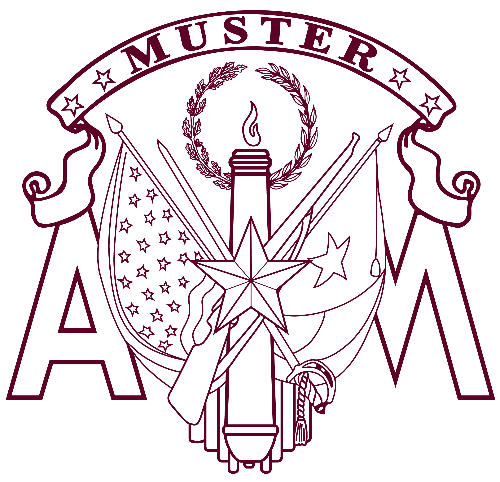 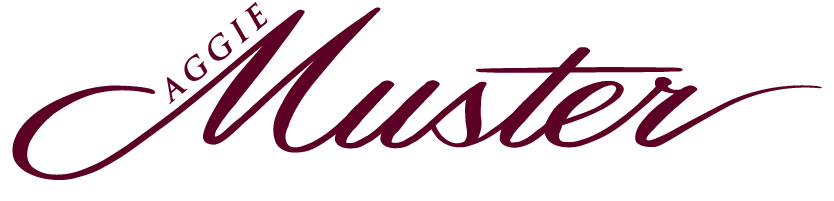 April 21, 20xxYour City HereYOUR A&M CLUB HEREWelcome To Aggie MusterHowdy! Your presence here upholds a tradition 
that is more than a century old. Aggie Musters are taking place this month at more than 300 sites around the world.Every Muster is different. Some are dinners; 
some are picnics; some are held on beaches or in barns. 
Most will include a Roll Call of the names of Aggies who 
have passed away since the last Muster. When a name is called, all those who knew them may answer “Here.” Muster serves dual purposes: to renew our ties 
as Aggies throughout our lives, and to affirm that those 
who have passed from our ranks remain present in our hearts.Share Your Muster PhotosThe Association of Former Students would love to see 
and share pictures and videos that you take. You can upload 
them at tx.ag/MusterPhotos or tx.ag/MusterVideos; 
please include the location or name of your Muster.Have further questions?Visit tx.ag/MusterFAQ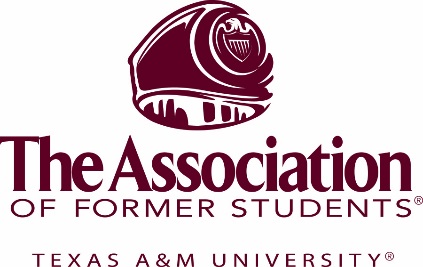 ProgramWelcomeThe Aggie War HymnInvocation“The Muster Tradition”Introduction of SpeakerMuster Speaker“The Last Corps Trip”“Roll Call for the Absent”  Roll Call Silver Taps“In Memoriam”The Spirit of Aggieland Closing“If there is an A&M man in one hundred miles of you, you are expected to get together, eat a little, sup a little, and live over the days you spent at the A&M College of Texas.”~ Texas Aggie magazine, 1923